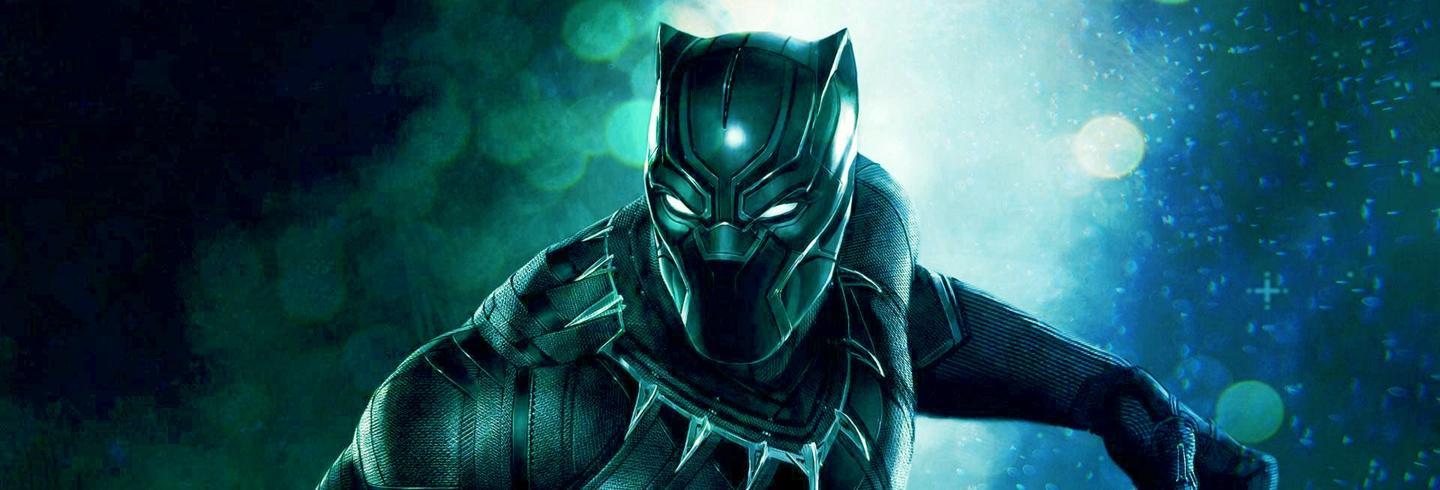 The Black Panthers!       PRE-SCHOOL 3 YEAR SUPPLY LIST2 Teacher/Parents Communicator Folders (Purchase at the school)School Age Backpack*3 Box of Jumbo Crayons & 2 Large Chubby Pencils Large Pencil/Crayon Box With Child's Name Labeled.2 Ream of White Copy Paper2 Elmer’s Washable Glue 4 Boxes of Kleenex & 3 Baby Wipes*2 Boxes Gallon-Sized Zipper Bags (do not label)2 Boxes Quarter –Sized Zipper Bags (do not label)3 Containers of Lysol Disinfectant WipesCover Blanket & Flat or Crib Sheet* (For Nap Time)2 Cans of Disinfecting SprayChange of Cloth: A Shirt, Pant, underwear and socks. (Please label)A Set of Small Bottle Paint & 1 Art Smock*1 Dry Erase Marker1 personalized Water Bottle (labeled with child's name)1 Can of Shaving Cream & 1 Box Playdough A Safety Scissors & A Ball of Yarn (Any color)Clothes Pin & White Cotton Balls (Dollar Tree)I Pack of Construction Papers Field Trip T-Shirt (to be purchased at the school)